Płońsk, dnia 01 sierpnia 2023 rokuInformacja dla ŚwiadczeniobiorcówSzanowni Państwo,działając na podstawie art. 10a ust. 4 ustawy z dnia 27 października 2017 roku o podstawowej opiece zdrowotnej (Dz. U. z 2021r. poz. 1050 ze zm.), w związku z wyznaczeniem przez Dyrektora Dolnośląskiego Oddziału Wojewódzkiego Narodowego Funduszu Zdrowia podmiotu leczniczego Grupa Zdrowie Spółka z ograniczoną odpowiedzialnością jako świadczeniodawcy, zabezpieczającego od dnia 1 sierpnia 2023 roku udzielanie świadczeń z zakresu podstawowej opieki zdrowotnej świadczeniobiorcom, którzy potwierdzili w deklaracji wyboru wybór świadczeniodawcom: Niepubliczny Zakład Opieki Zdrowotnej Praktyka Lekarzy Rodzinnych - spółka partnerska, ul. Wąska 15/17, 57-220 Ziębice,uprzejmie informujemy, że: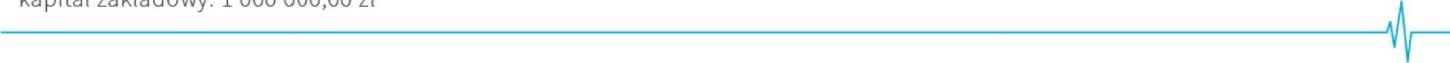 świadczenia z zakresu podstawowej opieki zdrowotnej udzielane będą w dotychczasowym miejscu, tj. w Ziębicach przy ul. Wąskiej 15/17,świadczeniobiorca ma możliwość zmiany wyboru świadczeniodawcy udzielającego świadczeń z zakresu podstawowej opieki zdrowotnej.